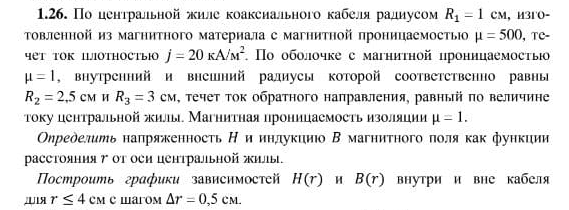 Решение подобной задачи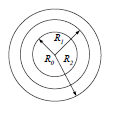 Ток создает магнитное поле, которое можно найти, воспользовавшись теоремой о циркуляции вектора Ввиду аксиальной симметрии напряженность магнитного поля зависит только от расстояния до оси провода, тогда циркуляция вектора Так как плотность тока постоянна, то правая часть уравнения:1) Откуда получим при :В виду аксиальной симметрии проводников напряженность магнитного поля также обладает аксиальной симметрией. Так же применяя теорему о циркуляции находим, что для:Так как за пределами тока нет.Используя зависимость напряженность и магнитной индукции:где магнитная постоянная.Произведем расчеты на крайних точках и построим графики:Данные для расчета, рассчитанные в ExcelГрафики функций:r, мH, A/мB, мТл0000,00227,77817,444440,00455,55634,888890,00683,33352,333330,008111,11169,777780,01138,88987,222220,012166,667104,66670,014142,8570,1794290,016125,0000,1570,018111,1110,1395560,02100,0000,12560,02290,9090,1141820,02483,3330,1046670,02580,0000,100480,02662,6570,0786980,02746,0610,0578520,02830,1300,0378430,02914,7960,0185840,030,0000